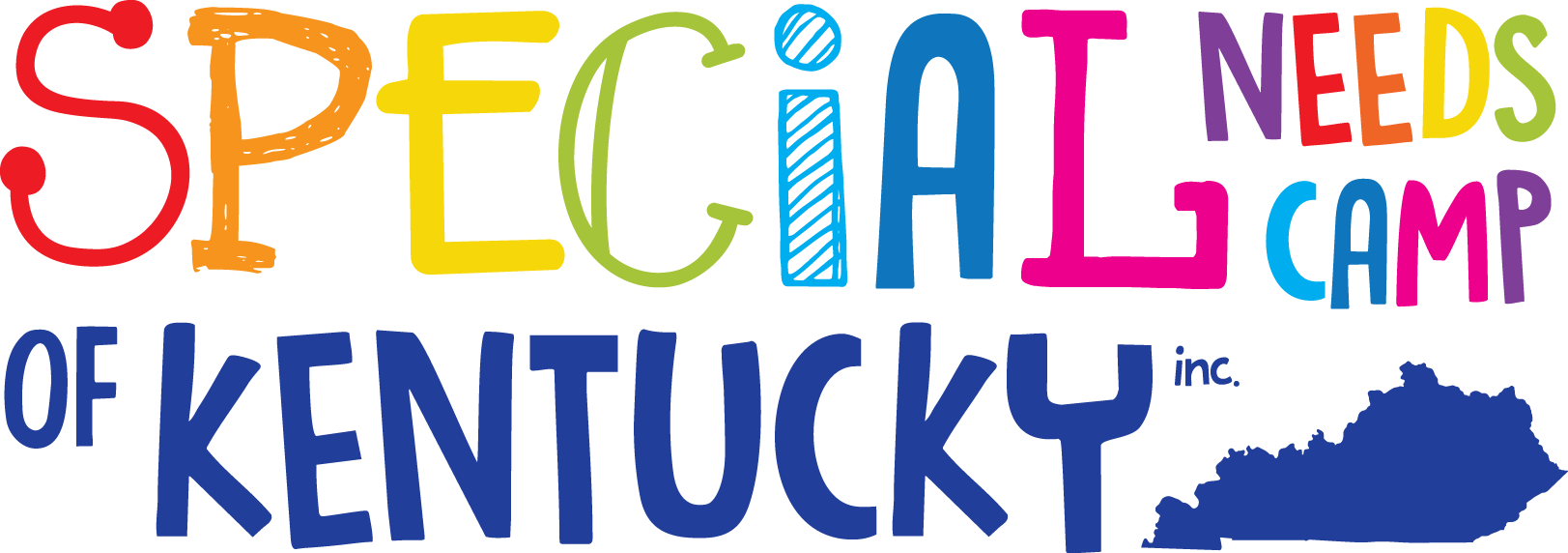 Special Needs Camp of KY, Inc. PO BOX 875Owingsville, KY 40360 (606) 336-0326Email:  Katie.SNCKI@gmail.comWebsite: www.specialneedscamp.orgDear Volunteer:Thank you for taking the opportunity to complete this application as a volunteer for Special Needs Camp of Kentucky, Inc. Summer Camp 2022. We have many exciting activities and events planned for this year’s camp. The date for camp is June 20th through 24th. 	We are EXCITED to announce that we are now an official 501(c)3 non-profit organization, therefore; our new name is Special Needs Camp of Kentucky, Inc. (SNCKI). With this brings many changes; all donations are now 100% tax-deductible. A donation form has been attached for your convenience. Camp has always been free for campers and counselors to attend and it will continue to be free this year with the help of continued financial support. The cost of the camp is constantly increasing, each year. Expenses have gone from $2,000 to fund camp 10 years ago to running over $25,000 to support Camp 2021, please help us with this need.  It takes a minimum of $275 per camper just for them to be able to attend camp. If you know of any potential camp supporters (individuals or businesses) please get in touch with them to see if they would like to contribute to camp or even sponsor your camper.  We gratefully appreciate your continued support.  A few things to consider when completing the application: Counselors must meet the age requirement for camp, 13 years of age.Please ensure that ALL sections of the application are filled out completely. Incomplete applications will be denied. Applications are taken into consideration on a first-come-first-serve basis due to limited space. We MUST receive all applications by May 1st, 2022  via mail delivery, email delivery, or hand delivery to 6255 E. Hwy. 60, Salt Lick, KY  40371, or Katelyn Harvey at Mount Sterling Elementary School. Acceptance or denial letters will be sent out to applicants the 2nd week of May. In addition, if you are accepted additional information will be needed and described in the acceptance letter. If you have any questions, please contact us via any of the sources at the top of the letter! Sincerely,Katelyn HarveyKatelyn Harvey, PresidentSpecial Needs Camp of Kentucky, Inc. Special Needs Camp of Kentucky Inc.PO BOX 875Owingsville, KY 40360 (606) 336-0326Email: Katie.SNCKI@gmail.comWebsite: www.specialneedscamp.orgCounselor Application FormJune 20th - 24th, 2022MUST BE RETURNED BY May 1stName of Counselor: _____________________________          Date of Birth: ____/____/______Street Address/P.O. Box: ____________________________________________________City: ________________________         State: _______          ZIP: ___________ Phone: (___)______________ Gender: __________________ Shirt Size:___________________ Email Address: _____________________________________________________ Parent/Guardian(s)Name: _____________________________________ Address (If Diff. From Above): _________________________________________________ Phone (where they can be reached during camp hours) :(___) _______________________ Emergency Contact: ___________________________________ Relationship to Volunteer: ______________________ Emergency Phone:(____) ________________________ Parent/Guardian Signature (if under 18yrs): _________________________________________Date: ______/______/___________*SNCKI reserves the right to accept or deny this application. Notification of the decision will be made in the second week of May. *  